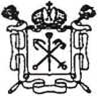 Отдел здравоохраненияадминистрации Выборгского района Санкт-ПетербургаСанкт-Петербургское государственное бюджетное учреждение здравоохранения «Городская поликлиника № 52»ПРИКАЗОт 30.08.2023                                                                                                                                       № 185В связи с вступлением в силу с 01.09.2023 Правил предоставления медицинскими организациями платных медицинских услуг, утверждённых Постановлением правительства Российской Федерации от 11 мая 2023 г. N 736, в целях приведения используемых в СПб ГБУЗ «Городская поликлиника № 52» типовых форм договоров в соответствие с требованиями действующего законодательстваПРИКАЗЫВАЮ:Утвердить и ввести в действие типовой договор о предоставлении платных медицинских услуг по форме Приложения 1 к настоящему приказу.Инженеру системному-программисту Деменеву Ю.И. обеспечить размещение типового договора в МИС Ариадна.Секретарю-администратору Пудовиковой О.Ю. ознакомить работников с настоящим приказом под подпись в течение 3 (трех) рабочих дней со дня его издания согласно листу ознакомления.Контроль исполнения настоящего приказа оставляю за собой.Главный врач                                                                                                    С.В. МиловатскийЛИСТ ОЗНАКОМЛЕНИЯс Приказом от 30.08.2023 № 185ПРОЕКТ ПРИКАЗА ПОДГОТОВИЛ:Юрисконсульт_____________ А.В. КоковинОб утверждении и введении в действиетипового договора о предоставленииплатных медицинских услуг№п/пФ.И.О.ДолжностьПодпись работникаДата ознакомления1Салмина Ю.Г.Заместитель главного врача по экономическим вопросам2Салютина Н.А.Главный бухгалтер3Деменев Ю.И.Инженер системный программист4Стогова Г.Ф.Менеджер